3GPP TSG-SA5 Meeting #144-e 	S5-224291e-meeting, 27 June - 1 July 2022Source:	Ericsson, Deutsche TelekomTitle:	Update solution description for CAPIF alternative 2 and 3Document for:		ApprovalAgenda Item:	6.9.6.31	Decision/action requestedThe group is asked to approve the proposal2	References[1]	3GPP TR 28.824: "Management and orchestration; Study on network slice management capability exposure"3	RationaleThe study report, see reference [1] includes a gap analysis on the CAPIF alternatives 2 and 3. The following updates are needed: - The gap analysis for CAPIF alternative 2 and 3 includes statements on extension of CAPIF 3/4 while the Editor’s Note states it is still FFS. It is proposed to place the Editor’s Note in the correct place in the table and remove the text on extension.- The gap analysis for CAPIF alternative 2 and 3 includes statements on extension of CAPIF 1/1e while no details are provided as why the current CAPIF API cannot support the use cases. It is proposed to remove the text until it has been clarified there is an issue and gap in the CAPIF specification.- The gap analysis for CAPIF alternative 2 and 3 for CAPIF 5 is left open. It is proposed to add “CAPIF 5 can be used without any modification”. 4	Detailed proposalFirst change7.9.2	Exposure via CAPIF alternative 2This clause describes a potential solution where network slice management capability exposure is used in conjunction with a CAPIF core function (see TS 23.222 [14]) to expose management services to MnS consumers.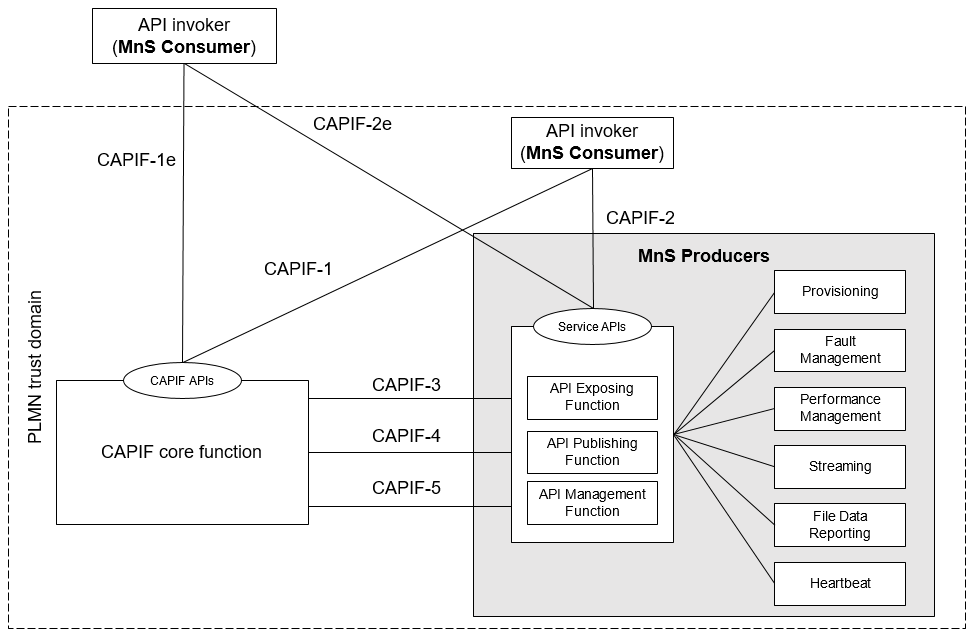 Figure 7.9.2-1: Exposure via CAPIF alternative 2In this alternative, network slice management capability exposure consumes the interfaces at reference points CAPIF-3, CAPIF-4, and CAPIF-5 as defined in TS 23.222 [14]. It may be necessary to extend CAPIF-3/4/5 as defined in TS 23.222 [14] to support exposure of network slice management services.Editor’s note: Whether it is necessary to extend CAPIF-3/4/5 for alternative 2 is FFS. In this alternative, network slice management capability exposure provides the interfaces at reference point CAPIF-2/2e. It may be necessary to extend CAPIF-2/2e as defined in TS 23.222 [14] to support network slice management capability exposure and authentication of MnS consumers.In this alternative, MnS Consumers utilize the interfaces at reference point CAPIF-1/1e. It may be necessary to extend CAPIF-1/1e as defined in TS 23.222 [14] to support network slice management capability exposure and authorization/authentication of MnS consumers.Editor’s note: Whether network slice management capability exposure is affected by transforming the management service API to another service API is FFS.Table7.9.2-1 shows the CAPIF interface and the potential MnS that can be implemented within the interface for alternative 2. In addition, extension of CAPIF interface may be needed to achieve certain functionalities in the context of network slice management capability expousre.Table 7.9.2-1 Interface descriptionSecond change7.9.3	Exposure via CAPIF alternative 3This clause describes a potential solution where network slice management capability exposure implements a Common API Framework for 3GPP Northbound APIs (see TS 23.222 [14]) to expose management services to MnS consumers.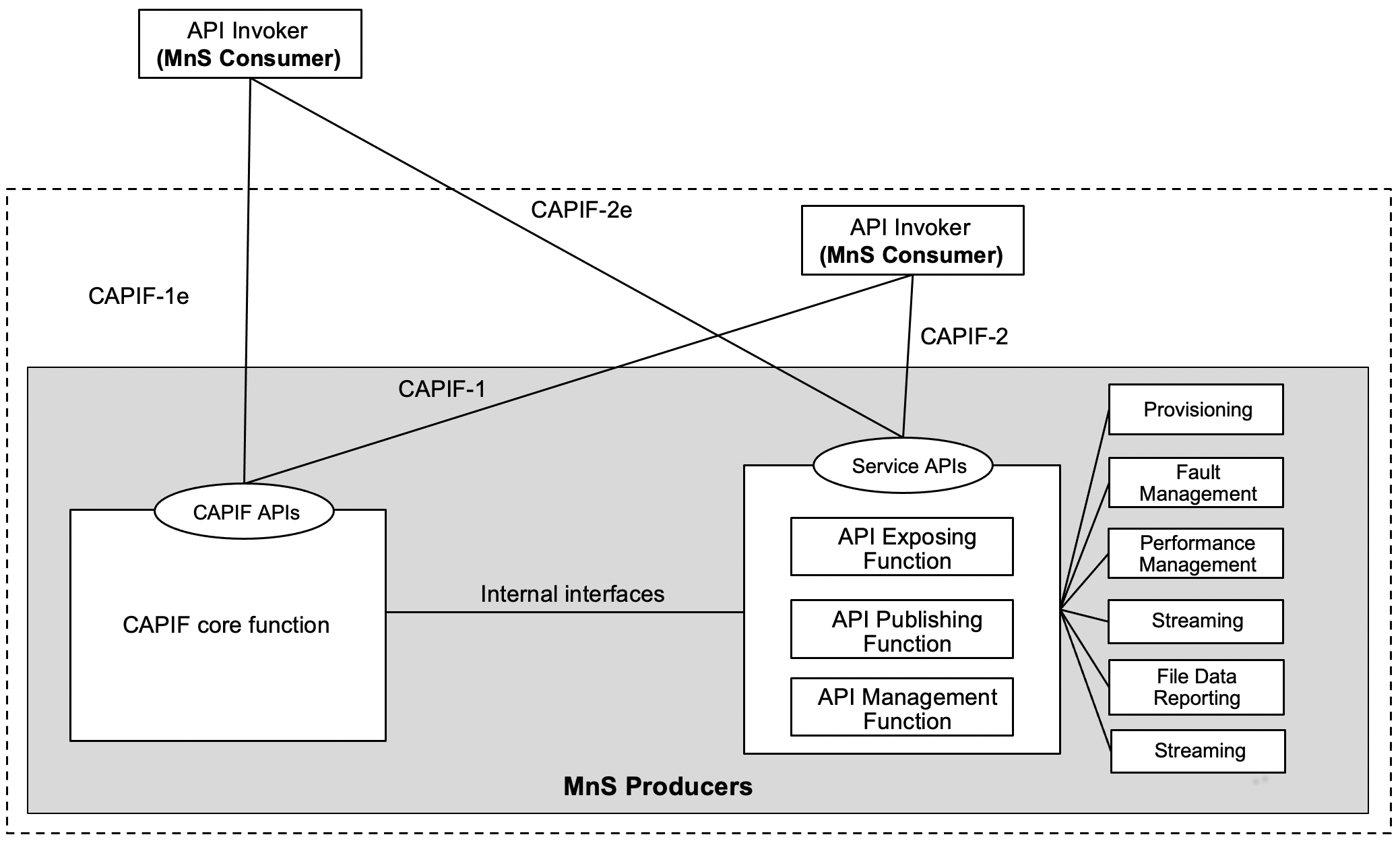 Figure 7.9.3-1: Exposure via CAPIF alternative 3In this alternative, network slice management capability exposure may internally implement the internal interfaces using reference points CAPIF-3, CAPIF-4, and CAPIF-5 as defined in TS 23.222 [14] or may use non-standardized interfaces.Editor’s ote: Whether it is necessary to extend CAPIF-3/4/5 for alternative 3 is FFS. In this alternative, network slice management capability exposure provides the interfaces at reference point CAPIF-1/1e. It may be necessary to extend CAPIF-1/1e as defined in TS 23.222 [14] to support authorization/authentication of MnS consumers and discovery of MnS producers.In this alternative, network slice management capability exposure provides the interfaces at reference point CAPIF-2/2e. It may be necessary to extend CAPIF-2/2e as defined in TS 23.222 [14] to support network slice management capability exposure and authentication of MnS consumers.Editor’s ote: Whether network slice management capability exposure is affected by transforming the management service API to another service API is FFS.Table7.9.3-1 shows the CAPIF interface and the potential MnS that can be implemented within the interface for alternative 2. In addition, extension of CAPIF interface may be needed to achieve certain functionalities in the context of network slice management capability exposure. Note that in CAPF alternative 3, 4, 5 in alternative 3 are internal interface. However, since external interface may bring impacts on the internal interface. The gap analysis for these interfaces is needed.Table 7.9.3-1 Interface descriptionInterfaceRelated MnSGap analysisCAPIF 1/1e-	Discovery of MnS(s) from MnS registry using ProvMnS
Specified in TS 28.622 [17], TS 28.623 [16], and TS 28.532 [15].-	Management of MnS consumers includes the management of MnS consumer type and identity. The management of MnS consumer type and identity is for differentiating different access permission for different MnS consumer.CAPIF 2/2e-	Authentication and authorization of MnS consumers is specified in TS 28.533 [11] clause 4.9.
-	Service APIs (MnS): faultMnS, fileDataReportingMnS, heartbeatNtf, perfMnS, provMnS, and streamingDataMnS
Specified in in TS 28.532 [15]CAPIF 3-	Nchf_ConvergedCharging
Specified in TS 28.201 [18] and TS 28.202 [6]Editor’s ote: Access control for an MnS consumer, which is enforced by MnS producers is FFS.CAPIF 4-	MnS Registry
Specified in TS 28.622 [17] and TS 28.623 [16].- CAPIF 5-	Auditing of the MnS producer is not specifiedInterfaceRelated MnSGap analysisCAPIF 1/1e-	Discovery of MnS(s) from MnS registry using ProvMnS
Specified in TS 28.622 [17], TS 28.623 [16], and TS 28.532 [15]- -	Management of MnS consumers includes the management of MnS consumer type and identity. The management of MnS consumer type and identity is for differentiating different access permission for different MnS consumer.CAPIF 2/2e-	Authentication and authorization of MnS consumers is specified in TS 28.533 [11] clause 4.9-	Service APIs (MnS): faultMnS, fileDataReportingMnS, heartbeatNtf, perfMnS, provMnS, and streamingDataMnS
Specified in in TS 28.532 [15]